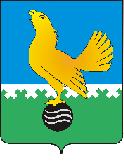 МУНИЦИПАЛЬНОЕ ОБРАЗОВАНИЕгородской округ Пыть-ЯхХанты-Мансийского автономного округа-ЮгрыАДМИНИСТРАЦИЯ ГОРОДАП О С Т А Н О В Л Е Н И ЕОт 23.06.2023									№ 184-паО внесении изменения в постановление администрации города от 20.05.2016 № 117-па «Об утверждении схемы размещения нестационарных торговых объектов на земельных участках, находящихся в государственной собственностиили муниципальной собственности на территории города Пыть-Яха»(в ред. от 16.09.2021 № 427-па,от 15.03.2022 № 92-па, от 19.07.2022 N 305-па)В соответствии с Федеральным законом от 28.12.2009 № 381-ФЗ «Об основах государственного регулирования торговой деятельности в Российской Федерации», постановлением Правительства Российской Федерации от 29.09.2010 № 772 «Об утверждении правил включения нестационарных торговых объектов, расположенных на земельных участках, в зданиях, строениях и сооружениях, находящихся в государственной собственности, в схему размещения нестационарных торговых объектов», приказа Департамента экономического развития Ханты-Мансийского автономного округа – Югры от 24.12.2010 № 1-нп «Об утверждении порядка разработки и утверждения органами местного самоуправления схем размещения нестационарных торговых объектов на земельных участках, в зданиях, строениях, сооружениях, находящихся в государственной собственности или муниципальной собственности», внести в постановление администрации  города от 20.05.2016   № 117-па «Об утверждении схемы размещения нестационарных торговых объектов на земельных участках, находящихся в государственной собственности или муниципальной собственности  на территории города Пыть-Яха» следующее изменение:1.	Приложение к постановлению изложить в новой редакции, согласно приложению.2.	Управлению по внутренней политике (Т.В. Староста) опубликовать постановление в печатном средстве массовой информации «Официальный вестник» и дополнительно направить для размещения в сетевом издании в информационно-телекоммуникационной сети «Интернет» - pyt-yahinform.ru.».3.	Отделу по обеспечению информационной безопасности                              (А.А. Мерзляков) разместить постановление на официальном сайте администрации города в сети Интернет.4.	Настоящее постановление вступает в силу после его официального опубликования.5.	Контроль за выполнением постановления возложить на заместителя главы города - председателя комитета по финансам.Глава города Пыть-Яха                                                                       А.Н. МорозовПриложениек постановлению администрациигорода Пыть-Яха									от 23.06.2023 № 184-паСхемаразмещения нестационарных торговых объектов на земельных участках, находящихся в государственной собственности или муниципальной собственности на территории города Пыть-ЯхаN п/пНаименование субъекта торговлиЮридический адрес субъекта торговлиКоличество размещенных нестационарных торговых объектов, в том числе мобильныхместорасположение нестационарного торгового объекта, в том числе мобильныхвид объектаСпециализация (ассортимент реализуемой продукции)Площадь нестационарного торгового объекта, в том числе мобильныхПлощадь земельного участкаСобственник земельного участка, на котором расположен нестационарный торговый объект, в том числе мобильныхСрок, период размещения нестационарного торгового объекта, в том числе мобильных12345678910111 микрорайон "Центральный"1 микрорайон "Центральный"1 микрорайон "Центральный"1 микрорайон "Центральный"1 микрорайон "Центральный"1 микрорайон "Центральный"1 микрорайон "Центральный"1 микрорайон "Центральный"1 микрорайон "Центральный"1 микрорайон "Центральный"1 микрорайон "Центральный"1.1.Индивидуальный предприниматель Шевцов Георгий Александровичг. Пыть-Ях,11 микрорайон "Центральный" (возле жилого дома N 3)Торговый павильонПродовольственные, непродовольственные товары105105земельный участок, муниципальная собственностьпланируемый срок размещения 3 года, фактический период размещения с 24.06.2009 по 28.12.20121.2.определяется по результатам торгов11 микрорайон "Центральный" на территории площади старого рынкапавильонПродовольственные, непродовольственные товарыдо 60до 60земельный участок, государственная собственность на который не разграниченасрок размещения 5 лет1.3.определяется по результатам торгов11 микрорайон "Центральный" на территории парковки напротив 31 дома рядом с парком "Сказка"павильонПродовольственные, непродовольственные товарыдо 60до 60земельный участок, государственная собственность на который не разграниченасрок размещения 5 лет1.4.определяется по результатам торгов11 микрорайон "Центральный" по улице Первопроходцев напротив МКД N 8 и N 9павильонПродовольственные, непродовольственные товарыдо 60до 60земельный участок, государственная собственность на который не разграниченасрок размещения 5 лет1.5.определяется по результатам торгов11 микрорайон "Центральный" (территория площади "Мира", в районе аллеи "Влюбленных")передвижной торговый объект "торговая тележка"Мороженое, сладкая ватадо 15до 15земельный участок, государственная собственность на который не разграниченапериод размещения с мая по сентябрь на 3 года1.6.определяется по результатам торгов11 микрорайон "Центральный" возле парковки к паркупавильонЛетнее кафедо 55до 55земельный участок, государственная собственность на который не разграничена4 месяца с даты заключения договора2 микрорайон "Нефтяников"2 микрорайон "Нефтяников"2 микрорайон "Нефтяников"2 микрорайон "Нефтяников"2 микрорайон "Нефтяников"2 микрорайон "Нефтяников"2 микрорайон "Нефтяников"2 микрорайон "Нефтяников"2 микрорайон "Нефтяников"2 микрорайон "Нефтяников"2 микрорайон "Нефтяников"2.1.Определяется по результатам торгов12 микрорайон "Нефтяников", ул. Центральная (район жилого дома N 31)остановочный комплексПродовольственные, непродовольственные товарыдо 60до 60земельный участок, государственная собственность на который не разграниченасрок размещения 5 лет2.2.Определяется по результатам торгов12 микрорайон "Нефтяников" (территория сквера "Сиверко")передвижной торговый объект "торговая тележка"Мороженое, сладкая ватадо 15до 15земельный участок, государственная собственность на который не разграниченаПериод размещения с мая по сентябрь на 3 года2.3.Общество с ограниченной ответственностью "Континент-Инфо"г. Пыть-Ях, мкр. 1 д. 1012 микрорайон "Нефтяников", район жилого дома N 5киоскНепродовольственные товары630земельный участок, государственная собственность на который не разграниченапланируемый срок размещения 3 года, фактический период размещения с 08.12.2009 по 27.01.20142.4.Индивидуальный предприниматель Агаев  Вусал Тавекгюль оглыг. Пыть-Ях, мкр. N 5 "Солнечный", д. 5, кв. 6512 микрорайон "Нефтяников"Торговый павильонНепродовольственные товары46,6346,63земельный участок, государственная собственность на который не разграниченафактический период размещения с  05.04.2021по 04.04.20262.5.Индивидуальный предприниматель Браткова Елена Владимировна9 микрорайон, "Черемушки", ул. Обская, дом 12, кор. 2.12 микрорайон "Нефтяников", ул. Н. СамардаковаТорговый павильонНепродовольственные товары88,7688,76земельный участок, государственная собственность на который не разграниченафактический период размещения с  11.03.2021по 10.03.20262.6.Общество с ограниченной ответственностью "Фирма Волга"г. Пыть-Ях, 1 мкр., 17 дом, 64 кв.12 микрорайон "Нефтяников", ул. Н. Самардакова (Центральный рынок)павильонПродовольственные и непродовольственные товары. Общественное питание2577земельный участок, государственная собственность на который не разграниченафактический период размещения с 20.06.2011 по 02.11.20372.7.Общество с ограниченной ответственностью "Фирма Волга"г. Пыть-Ях, 1 мкр., 17 дом, 64 кв.12 микрорайон "Нефтяников" (Центральный рынок)павильонПродовольственные и непродовольственные товары. Общественное питание1580земельный участок, государственная собственность на который не разграниченафактический период размещения с 08.06.2012 по 02.11.20372.8.Индивидуальный предприниматель Бабаджанян Айкуи Гагиковнаг. Пыть-Ях, 3 мкр., дом 1А, кв. 512 микрорайон "Нефтяников", ул. Николая Самардакова (напротив "Офис-центра" в районе БУ "ОКБ")павильонБытовые услуги (ремонт обуви)2020земельный участок, государственная собственность на который не разграниченафактический период размещения с  30.04.2021 по 29.04.20262.9.Индивидуальный предприниматель Кулик Надежда Николаевнаг. Пыть-Ях, мкр. 3 "Кедровый" ул. С. Урусова, д. 6 кв. 512 микрорайон "Нефтяников",ул. НефтяниковТорговый павильонНепродовольственные товары453453земельный участок, государственная собственность на который не разграниченафактический период размещения с  05.04.2021 по 04.04.20262.10.Индивидуальный предприниматель Кулик Надежда Николаевнаг. Пыть-Ях, мкр. 3 "Кедровый" ул. С. Урусова, д. 6 кв. 512 микрорайон "Нефтяников",ул. НефтяниковТорговый павильонНепродовольственные товары5050земельный участок, государственная собственность на который не разграниченафактический период размещения с  05.04.2021 по 04.04.20262.11.Индивидуальный предприниматель Кулик Надежда Николаевнаг. Пыть-Ях, мкр. 3 "Кедровый" ул. С. Урусова, д. 6 кв. 512 микрорайон "Нефтяников",ул. НефтяниковТорговый павильонНепродовольственные товары4040земельный участок, государственная собственность на который не разграниченафактический период размещения с  05.04.2021 по 04.04.20262.12.Индивидуальный предприниматель Кулик Надежда Николаевнаг. Пыть-Ях, мкр. 3 "Кедровый" ул. С. Урусова, д. 6 кв. 512 микрорайон "Нефтяников",ул. НефтяниковТорговый павильонНепродовольственные товары4848земельный участок, государственная собственность на который не разграниченафактический период размещения с  05.04.2021 по 04.04.20262.13. Индивидуальный предпринимательМарданов Закир Магамед оглыг. Пыть-Ях,2 мкр. «Нефтяников», 11 дом, 6 кв.12 микрорайон "Нефтяников", в районе МАУ "КСК Кедр"остановочный комплексПродовольственные, непродовольственные товары62149земельный участок, государственная
собственность на который не разграниченапланируемый срок размещения 3 года, фактический период размещения с 23.09.2010г. по 12.03.2014г.3 микрорайон "Кедровый"3 микрорайон "Кедровый"3 микрорайон "Кедровый"3 микрорайон "Кедровый"3 микрорайон "Кедровый"3 микрорайон "Кедровый"3 микрорайон "Кедровый"3 микрорайон "Кедровый"3 микрорайон "Кедровый"3 микрорайон "Кедровый"3 микрорайон "Кедровый"3.1.Индивидуальный предприниматель Агаев  Вусал Тавекгюль оглыг. Пыть-Ях, мкр. № 5 "Солнечный", д. 5, кв. 6513 микрорайон "Кедровый", остановочный комплекс "Пионерный"остановочный павильонНепродовольственные товары5050земельный участок, государственная собственность на который не разграниченафактический период размещения с  05.04.2021 по 04.04.20263.2.Индивидуальный предприниматель Браткова Елена Владимировна9 микрорайон, "Черемушки", ул. Обская, дом 12, кор. 2.13 микрорайон "Кедровый"Торговый павильонНепродовольственные товары8181земельный участок, государственная собственность на который не разграниченафактический период размещения с  11.03.2021 по 10.03.20263.3.Индивидуальный предприниматель Бабаджанян Гагик Размиковичг. Пыть-Ях, 3 мкр., д. 1 к. А, кв. 513 микрорайон "Кедровый" (район дома N 75)Торговый павильонБытовые услуги (ремонт обуви)1212земельный участок, государственная собственность на который не разграниченафактический период размещения с  30.04.2021 по 29.04.20263.4.Индивидуальный предприниматель Чертов Игорь Сергеевичг. Пыть-Ях, ул. Молодежная, дом 3, кв. 213 микрорайон "Кедровый"(в районе жилого дома N 59)Торговый павильонПродовольственные, непродовольственные товары198198земельный участок, государственная собственность на который не разграниченафактический период размещения с  17.12.2020 по 16.12.20253.5.определяется по результатам торгов13 микрорайон "Кедровый"(перекресток С.Урусова и С.Федорова)Торговый павильонПродовольственные, непродовольственные товары, общественное питаниедо 100до 100земельный участок, государственная собственность на который не разграниченасрок размещения 5 лет3.6.Индивидуальный предприниматель Лещенко Олег Валерьевичг. Пыть-Ях, 2 мкр., д. 23, кв. 111г. Пыть-Ях, мкр. № 3 "Кедровый", ул. Р. Кузоваткинапавильониная специализация и (или) тип нестационарного торгового объекта (Автомастерская, СТО)201344земельный участок, государственная
собственность на который не разграничена планируемый срок размещения 3 года, фактический период размещения с  29.05.2014 по 19.06.20174 микрорайон "Молодежный"4 микрорайон "Молодежный"4 микрорайон "Молодежный"4 микрорайон "Молодежный"4 микрорайон "Молодежный"4 микрорайон "Молодежный"4 микрорайон "Молодежный"4 микрорайон "Молодежный"4 микрорайон "Молодежный"4 микрорайон "Молодежный"4 микрорайон "Молодежный"4.1.Рыбальченко Александр Ивановичг. Пыть-Ях, 4 мкр., 7 дом, 87 кв.14 микрорайон "Молодежный", в районе жилого дома N 1павильонПродовольственные товары100297земельный участок, государственная собственность на который не разграниченапланируемый срок размещения 3 года, фактический период размещения с 03.07.2014 по 30.09.20174.2.Индивидуальный предприниматель Гаджилов Тимурлан Абдулгапуровичг. Пыть-Ях, 5 мкр.,                     дом 15, кв. 6514 микрорайон "Молодежный"(сквер "Вдохновение")остановочный комплексПродовольственные, непродовольственные товары4848земельный участок, государственная собственность на который не разграниченафактический период размещения с   13.05.2023 по 10.05.20285 микрорайон "Солнечный"5 микрорайон "Солнечный"5 микрорайон "Солнечный"5 микрорайон "Солнечный"5 микрорайон "Солнечный"5 микрорайон "Солнечный"5 микрорайон "Солнечный"5 микрорайон "Солнечный"5 микрорайон "Солнечный"5 микрорайон "Солнечный"5 микрорайон "Солнечный"5.1.Индивидуальный предприниматель Герасимова Анна Викторовнаг. Пыть-Ях, 5 мкр., д. 17 кв. 2515 микрорайон "Солнечный", ул. Святослава Федорова, остановка "Аквацентр", Центральная жилая зонаостановочный павильонПродовольственные, непродовольственные товары61,561,5земельный участок, государственная собственность на который не разграниченафактический период размещения с   11.06.2021 по 10.06.20265.2.Индивидуальный предприниматель Деревянко Владимир Александровичг. Пыть-Ях, мкр. 2, д. 26, кв. 2715 микрорайон, "Солнечный" (в районе жилого дома N 29)Торговый павильонПродовольственные, не продовольственные товары, общественное питание93,193,1земельный участок, государственная собственность на который не разграниченафактический период размещения с  17.12.2020 по 16.12.20255.3.Индивидуальный предприниматель Браткова Елена Владимировна9 микрорайон, "Черемушки", ул. Обская, дом 12, кор. 2.15 микрорайон "Солнечный"Торговый павильонНепродовольственные товары4848земельный участок, государственная собственность на который не разграниченафактический период размещения с  11.03.2021по 10.03.20265.4.определяется по результатам торговг. Пыть-Ях, мкр. 5, д. 4, кв. 4615 микрорайон "Солнечный", ул. Магистральная (со стороны МКД 10/1)Остановочный комплексПродовольственные, не продовольственные товарыдо 60до 60земельный участок, государственная собственность на который не разграниченасрок размещения 5 лет5.5.Индивидуальный предприниматель Ищенко Ирина Владимировнаг. Пыть-Ях, мкр. Пионерный, д. 4915 микрорайон "Солнечный", ул. Магистральная (со стороны рынка "Пятерочка")остановочный павильонНепродовольственные товары4545земельный участок, государственная собственность на который не разграниченафактический период размещения с  27.09.2021 по 26.09.20265.6.Индивидуальный предприниматель Бабаджанян Гагик Размиковичг. Пыть-Ях, 3 мкр., д. 1 к. А, кв. 515 микрорайон "Солнечный"Торговый павильонБытовые услуги (ремонт обуви)1616земельный участок, государственная собственность на который не разграниченафактический период размещения с  30.04.2021 по 29.04.20265.7.Общество с ограниченной ответственностью "Европа"г. Пыть-Ях, мкр. № 10 "Мамонтово", ул. Евгения Котина, дом 1515 микрорайон "Солнечный", ул. Святослава Федорова, Центральная жилая зона (в районе жилого дома N 9)остановочный комплексОбщественное питание6060земельный участок, государственная собственность на который не разграниченафактический период размещения с  30.04.2021 по 29.04.20265.8.Определяется по результатам торгов15 микрорайон "Солнечный" (Мемориальный комплекс - Монумент славы и Вечного огня")передвижной торговый объект "торговая тележка"Мороженое, сладкая ватадо 15до 15земельный участок, государственная собственность на который не разграниченапериод с мая по сентябрь на 3 года5.9.определяется по результатам торгов15 микрорайон "Солнечный", район жилого дома N 12торговый павильонобщественное питание (семейное/детское кафе)до 100до 100земельный участок, государственная собственность на который не разграниченасрок размещения 5 лет6 микрорайон "Пионерный"6 микрорайон "Пионерный"6 микрорайон "Пионерный"6 микрорайон "Пионерный"6 микрорайон "Пионерный"6 микрорайон "Пионерный"6 микрорайон "Пионерный"6 микрорайон "Пионерный"6 микрорайон "Пионерный"6 микрорайон "Пионерный"6 микрорайон "Пионерный"6.1.определяется по результатам торгов16 микрорайон "Пионерный" (остановочный комплекс "Пионерный" Центр "Современник")Торговый павильонПродовольственные, непродовольственные товарыдо 60до 60земельный участок, государственная собственность на который не разграниченасрок размещения 5 лет6.2.определяется по результатам торгов16 микрорайон "Пионерный"(в районе дома N 16)Торговый павильонПродовольственные, непродовольственные товарыдо 60до 60земельный участок, государственная собственность на который не разграниченасрок размещения 5 лет6.3.определяется по результатам торгов16 микрорайон "Пионерный"(в районе дома N 16)Торговый павильонБытовые услугидо 60до 60земельный участок, государственная собственность на который не разграниченасрок размещения 5 летзона (массив) Северная промышленная (авторынок)зона (массив) Северная промышленная (авторынок)зона (массив) Северная промышленная (авторынок)зона (массив) Северная промышленная (авторынок)зона (массив) Северная промышленная (авторынок)зона (массив) Северная промышленная (авторынок)зона (массив) Северная промышленная (авторынок)зона (массив) Северная промышленная (авторынок)зона (массив) Северная промышленная (авторынок)зона (массив) Северная промышленная (авторынок)зона (массив) Северная промышленная (авторынок)7.1.Индивидуальный предприниматель Бейзер Василий Ивановичг. Нефтеюганск, 12 мкр., дом 29, 100 кв.1промзона "Северная" (авторынок)Торговый павильонНепродовольственные товары68,7968,79земельный участок, государственная собственность на который не разграниченафактический период размещения с 05.04.2021 по 04.04.20267.2.Индивидуальный предприниматель Распономарева Елена Минсямильевнаг. Пыть-Ях, мкр. "Черемушки" 9, ул. Обская, 391промзона "Северная" (авторынок)Торговый павильонНепродовольственные товары102102земельный участок, государственная собственность на который не разграниченафактический период размещения с 13.10.2021по 12.10.20267.3.Индивидуальный предприниматель Моисеева Светлана Викторовнаг. Пыть-Ях, ул. Энтузиастов, д. 15 кв. 11промзона "Северная" (авторынок)Торговый павильон (2-этажный)Непродовольственные товары590,14 (2-этажное)359земельный участок, государственная собственность на который не разграниченафактический период размещения с 21.05.2021по 20.05.20267.4.Индивидуальный предприниматель Мустафина Рита Мидхатовнаг. Пыть-Ях, мкр. 2, д. 29, кв. 391промзона "Северная" (авторынок)Торговый павильонНепродовольственные товары44,2284земельный участок, государственная собственность на который не разграниченафактический период размещения с 11.06.2021 по 10.06.20267.5.Индивидуальный предприниматель Мурашов Алексей Ивановичг. Пыть-Ях, мкр. 2а, ул. Волжская, д. 3 кв. 11промзона "Северная" (авторынок)павильонНепродовольственные товары110110земельный участок, государственная собственность на который не разграниченафактический период размещения с 26.07.2021 по 22.07.20267.6.Индивидуальный предприниматель Дмитренко Андрей Петровичг. Пыть-Ях, мкр. 4, д. 7, кв. 481промзона "Северная" (авторынок)павильонНепродовольственные товары788земельный участок, государственная собственность на который не разграниченафактический период размещения с 28.02.2014 по 30.04.20277.7.Индивидуальный предприниматель Дмитренко Андрей Петровичг. Пыть-Ях, мкр. 4, д. 7, кв. 481промзона "Северная" (авторынок)павильонНепродовольственные товары515земельный участок, государственная собственность на который не разграниченафактический период размещения с 28.02.2014 по 30.04.20277.8.Индивидуальный предприниматель Дмитренко Андрей Петровичг. Пыть-Ях, мкр. 4, д. 7, кв. 481промзона "Северная" (авторынок)павильонНепродовольственные товары1432земельный участок, государственная собственность на который не разграниченафактический период размещения  06.06.2014 по 10.10.20277.9.Индивидуальный предприниматель Фаттахов Явдат Абдулловичг. Пыть-Ях, 7 мкр, дом В-1, кв. 20-211промзона "Северная" (авторынок)павильонНепродовольственные товары91,9191,91земельный участок, государственная собственность на который не разграниченафактический период размещения с 30.04.2021 по 29.04.20267.10.Индивидуальный предприниматель Ковалев Василий Александровичг. Пыть-Ях, мкр. 2а, ул. Кедровая, д. 1, кв. 11промзона "Северная" (авторынок)павильонНепродовольственные товары4242земельный участок, государственная собственность на который не разграниченафактический период размещения с 17.11.2021 по 16.11.20267.11.Индивидуальный предприниматель Меньщиков Николай АнатольевичСургутский р-н, пгт Барсово, ул. Апрельская,д. 20, кв. 41промзона "Северная" (авторынок)Торговый павильонНепродовольственные товары138138земельный участок, государственная собственность на который не разграниченафактический период размещения с 05.04.2021 по 04.04.20267.12.Индивидуальный предприниматель Алхаматов Марат Султанахмедовичг. Пыть-Ях, мкр. 2, д. 11, кв. 51промзона "Северная" (авторынок)Торговый павильонИная специализация и (или) тип нестационарного торгового объекта(Автомастерская, СТО)72,6872,68земельный участок, государственная собственность на который не разграниченафактический период размещения с 05.04.2021 по 04.04.20267.13.Индивидуальный предприниматель Белоусов Алексей Владимировичг. Пыть-Ях, микрорайон Мамонтово, д. 33, кв. 161промзона "Северная" (авторынок)павильонНепродовольственные товары5050земельный участок, государственная собственность на который не разграниченафактический период размещения с 20.09.2021 по 19.09.20267.14.Общество с ограниченной ответственностью "Гранитный двор"г. Нефтеюганск, 11 А микрорайон, ул. Буровиков, 361промзона "Северная" (авторынок), строение 18Торговый павильонНепродовольственные товары60,160,1земельный участок, государственная собственность на который не разграниченафактический период размещения с  05.04.2021 по 04.04.20267.15.Индивидуальный предприниматель Юсупов Ниезали Файзалиевичг. Пыть-Ях 1 микрорайон, д. 14, кв. 96.1промзона "Северная" (авторынок)Торговый павильонОбщественное питание285,4285,4земельный участок, государственная собственность на который не разграниченафактический период размещения с  11.03.2021 по 10.03.20267.16.Индивидуальный предприниматель Герасимова Анна Викторовнаг. Пыть-Ях, 5 мкр., дом 17, кв. 251промзона "Северная" (авторынок)Торговый павильонНепродовольственные товары48,8548,85земельный участок, государственная собственность на который не разграниченафактический период размещения с   11.06.2021 по 10.06.20267.17.Индивидуальный предприниматель Музафаров Ринат Анисуновичг. Пыть-Ях 1 мкр., дом 7, квартира 951промзона "Северная" (авторынок)Торговый павильониная специализация и (или) тип нестационарного торгового объекта(автомастерская, СТО)79,4679,46земельный участок, государственная собственность на который не разграниченафактический период размещения с   05.04.2021 по 04.04.20267.18.Индивидуальный предприниматель Баженова Светлана ДмитриевнаКраснодарский край, г. Анапа, ул. Лермонтова, д. 118, кв. 601промзона "Северная" (авторынок)Торговый павильонНепродовольственные товары (автозапчасти)325325земельный участок, государственная собственность на который не разграниченафактический период размещенияс   17.12.2020 по 16.12.20257.19.Индивидуальный предприниматель Ковтун Денис Алексеевичг. Пыть-Ях, ул. Пролетарская, дом 71промзона "Северная" (авторынок)павильонИная специализация и (или) тип нестационарного торгового объекта(Шиномонтажная мастерская)5151земельный участок, государственная собственность на который не разграниченафактический период размещения с  17.11.2021 по 16.11.20267.20.Индивидуальный предприниматель Алхаматов Марат Султанахмедовичг. Пыть-Ях, мкр. N 3 "Кедровый", ул. Р. Кузоваткина, дом 8, кв. 571промзона "Северная" (авторынок)Торговый павильонНепродовольственные товары (оказание сопутствующих услуг)345,83345,83земельный участок, государственная собственность на который не разграниченафактический период размещения с  11.03.2021 по 10.03.20267.21.Индивидуальный предприниматель Ковтун Денис Алексеевичг. Пыть-Ях, ул. Пролетарская, дом 71промзона "Северная" (авторынок)павильониная специализация и (или) тип нестационарного торгового объекта(Шиномонтажная мастерская, СТО)5454земельный участок, государственная собственность на который не разграниченафактический период размещения с  17.11.2021 по 16.11.20267.22.Эзиев Усман Селимовичг. Пыть-Ях, ул. Волжская, д. 6, кв.61г. Пыть-Ях, промзона "Северная"павильоннепродовольственные товары225276земельный участок, государственная
собственность на который не разграничена Планируемый срок размещения 5 лет, фактический период размещения 12.10.2017 по 10.11.2022Улица "Магистральная"Улица "Магистральная"Улица "Магистральная"Улица "Магистральная"Улица "Магистральная"Улица "Магистральная"Улица "Магистральная"Улица "Магистральная"Улица "Магистральная"Улица "Магистральная"Улица "Магистральная"8.1.Индивидуальный предприниматель Нуриев Эльдар Ашур оглыг. Пыть-Ях, 2 мкр, д. 16, кв. 301ул. Магистральная, остановочный комплекс мкр. N 3 со стороны Котельнойостановочный комплексНепродовольственные товары100108земельный участок, государственная собственность на который не разграниченапланируемый срок размещения 3 года, фактический период размещения с 07.05.2013 по 06.06.20168.2.Индивидуальный предприниматель Агаев  Вусал Тавекгюль оглыг. Пыть-Ях, мкр. N 5 "Солнечный", д. 5, кв. 651ул. Магистральная (возле ТЦ "1000 мелочей")Торговый павильонОбщественное питание61,3261,32земельный участок, государственная собственность на который не разграниченафактический период размещения с   05.04.2021 по 04.04.20268.3.Индивидуальный предприниматель Воронцов Сергей Александровичг. Пыть-Ях, 7 мкр., дом 1а, квартира 571ул. МагистральнаяТорговый павильониная специализация и (или) тип нестационарного торгового объекта(Автомастерская, СТО)94,694,6земельный участок, государственная собственность на который не разграниченафактический период размещения с  05.04.2021по 04.04.20268.4.определяется по результатам торгов1ул. Магистральная, остановка возле медицинского центра «Лотос»Остановочный комплексПродовольственные, непродовольственные товарыдо 60до 60земельный участок, государственная собственность на который не разграниченасрок размещения 5 лет8.5.определяется по результатам торгов1ул. Магистральная, остановка в районе автомойки «Дядя Ваня»Остановочный комплексПродовольственные, непродовольственные товарыдо 60до 60земельный участок, государственная собственность на который не разграниченасрок размещения 5 лет8.6.определяется по результатам торгов1ул. Магистральная, остановка по ул. Белых ночей, СМУ 14Остановочный комплексПродовольственные, непродовольственные товарыдо 30до 30земельный участок, государственная собственность на который не разграниченасрок размещения 5 лет8.7.определяется по результатам торгов1ул. Магистральная, остановка «1000 мелочей»Остановочный комплексПродовольственные, непродовольственные товарыдо 60до 60земельный участок, государственная собственность на который не разграниченасрок размещения 5 лет8.8.определяется по результатам торгов1ул. Магистральная, остановка 6 мкр.Остановочный комплексПродовольственные, непродовольственные товарыдо 30до 30земельный участок, государственная собственность на который не разграниченасрок размещения 5 лет8 микрорайон "Горка" (улица Православная)8 микрорайон "Горка" (улица Православная)8 микрорайон "Горка" (улица Православная)8 микрорайон "Горка" (улица Православная)8 микрорайон "Горка" (улица Православная)8 микрорайон "Горка" (улица Православная)8 микрорайон "Горка" (улица Православная)8 микрорайон "Горка" (улица Православная)8 микрорайон "Горка" (улица Православная)8 микрорайон "Горка" (улица Православная)8 микрорайон "Горка" (улица Православная)9.1.определяется по результатам торгов1Остановочный павильон напротив БУ ХМАО - Югры "Пыть-Яхская ОКБ"остановочный комплексПродовольственные, непродовольственные товарыдо 60до 60земельный участок, государственная собственность на который не разграниченасрок размещения 5 летЗона (массив) Южная промышленная (693 км автодороги Тюмень - Нефтеюганск)Зона (массив) Южная промышленная (693 км автодороги Тюмень - Нефтеюганск)Зона (массив) Южная промышленная (693 км автодороги Тюмень - Нефтеюганск)Зона (массив) Южная промышленная (693 км автодороги Тюмень - Нефтеюганск)Зона (массив) Южная промышленная (693 км автодороги Тюмень - Нефтеюганск)Зона (массив) Южная промышленная (693 км автодороги Тюмень - Нефтеюганск)Зона (массив) Южная промышленная (693 км автодороги Тюмень - Нефтеюганск)Зона (массив) Южная промышленная (693 км автодороги Тюмень - Нефтеюганск)Зона (массив) Южная промышленная (693 км автодороги Тюмень - Нефтеюганск)Зона (массив) Южная промышленная (693 км автодороги Тюмень - Нефтеюганск)Зона (массив) Южная промышленная (693 км автодороги Тюмень - Нефтеюганск)10.1.Индивидуальный предприниматель Алиев Ядигар Джахангир оглыг. Пыть-Ях, мкр. 2, д. 31, кв. 701промзона "Южная" 693 км автодороги Тюмень - НефтеюганскТорговый павильонПродовольственные, непродовольственные товары150150земельный участок, государственная собственность на который не разграниченафактический срок размещения с 11.06.2021 по 10.06.2026